INDICAÇÃO Nº		Assunto: Solicita ao Senhor Prefeito Municipal determinar ao setor competente de trânsito pintura de faixa de estacionamento exclusivo de farmácia no bairro San Francisco, conforme especifica.  Senhor Presidente: CONSIDERANDO que na Avenida Antonio Nardi, uma das principais vias de acesso ao bairro San Francisco e onde há concentração comercial, após novo asfalto foi suprimida a pintura da vaga de estacionamento exclusivo de farmácia, localizada na altura dos números 388-404; CONSIDERANDO que a vaga, para estacionamento de curta duração de tempo, facilita o acesso do cidadão ao local, muitas vezes atendendo público com restrição de mobilidade temporária por questões de saúde;	INDICO ao Senhor Prefeito Municipal, nos termos do Regimento Interno desta Casa de Leis, que oficie ao setor competente providenciar a pintura de faixa de estacionamento exclusivo de farmácia no local acima identificado, garantindo mais conforto e segurança ao cidadão que precisa acessar o local. 
SALA DAS SESSÕES, 21 de Setembro de 2020.THOMÁS ANTONIO CAPELETTO DE OLIVEIRAVereador– PSDB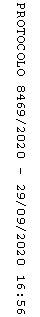 